Carroll Puppies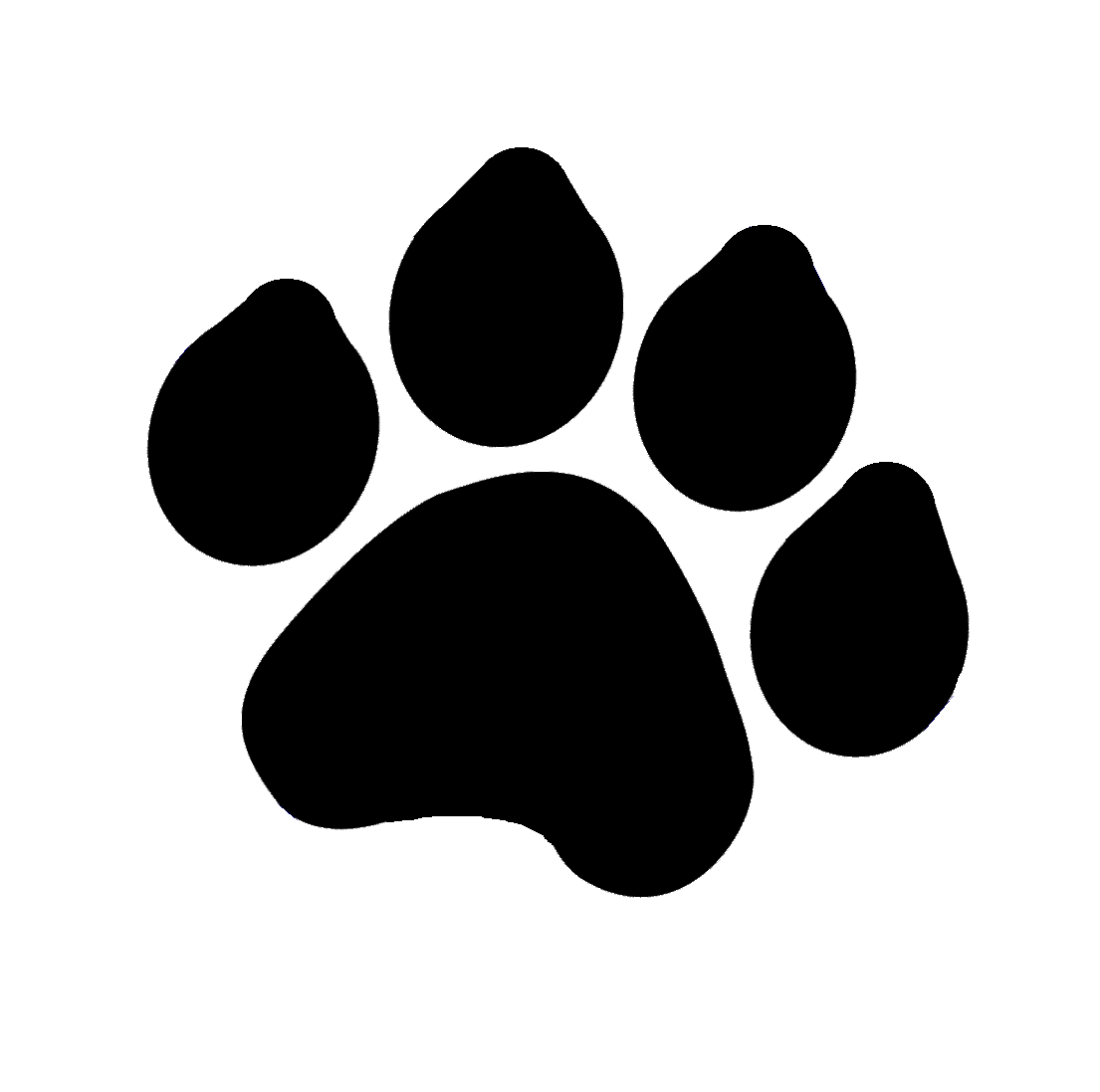 rcrhees@yahoo.com  410-259-5253Puppy ApplicationName: ____________________________     CoApplicant: ________________________Family Members in the home and ages:  _____________________________________________________________________________________________________________Address: ______________________________________________________________Cell Phone: ____________________   Co Applicant Cell Phone: ____________________Email Address: ____________________________________Other Pets: __________________________________________Why do you want a puppy? ________________________________________________________________________________________________________________________What is your home style like and is there room for a large dog? _________________________________________________________________________________________________What breed are you looking for?What sex would you prefer?______________________________What color would you prefer?  ____________________________Generally speaking, what kind of temperament are you looking for? ___________________________________________________________________Do you have any other preferences?________________________________________Do you want breeding rights? ____________ (There is an additional $1000 for breeding rights )Registration papers will be limited without purchasing breeding rights – which is changeable.If you do not purchase breeding rights we assume that you will be spaying or neutering your dog.We will review your application, upon approval a deposit of $500 is required to reserve a puppy in your name.  The deposit will be applied towards the total purchase price of $2,000.00.   This deposit is non-refundable for any reason other than the event that a puppy cannot be provided to you.  Choice of puppies will go in the order of the deposits received.  The balance is due prior to pick up of the puppy. ______________________________________________                 _______________Signature                                                                                   Date                           